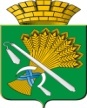 ГЛАВА КАМЫШЛОВСКОГО ГОРОДСКОГО ОКРУГАП О С Т А Н О В Л Е Н И Еот 12.11.2018 года  № 971г. Камышлов Об организации временной площадки для сбора снега в зимний период 2018-2019 года в Камышловском городском округеВ соответствии с Федеральным законом Российской Федерации от 06.10.2003 года № 131-ФЗ «Об общих принципах организации местного самоуправления в Российской Федерации», Устава Камышловского городского округа, на основании Правил благоустройства, обеспечения санитарного содержания территории Камышловского городского округа, утвержденных решением Думы Камышловского городского округа № 297 от 14.05.2009г. (с изменениями и дополнениями), в целях обеспечения чистоты и порядка на территории Камышловского городского округа в зимний период 2018-2019 гг., ПОСТАНОВЛЯЮ:Определить место для размещения временной площадки для сбора снега в зимний период 2017-2018 гг. по улице Кооперативная, г. Камышлов в 150 м на северо-запад от жилого дома № 12.Индивидуальным предпринимателям и организациям города Камышлова осуществлять вывоз снега на временную площадку, месторасположение которой определено настоящим постановлением, в период с 20.11.2018 г. по 15.04.2019 г.Ответственность за содержание временной площадки для сбора снега возложить на муниципальное казенное учреждение «Центр обеспечения деятельности администрации Камышловского городского округа» (Калмыков Д.А.).Опубликовать настоящее постановление в газете «Камышловские известия» и разместить на официальном сайте Камышловского городского округа в информационно-коммуникационной сети «Интернет»Контроль за исполнением настоящего постановления оставляю за собой.И.о. главы администрации Камышловского городского округа                                                         Е.А. Бессонов